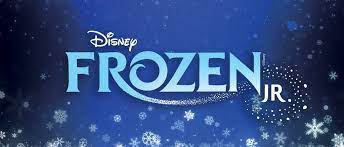 Huntingtown Elementary Music Theater ClubFebruary 23rd (Kristoff’s Joilk, Fixer Upper, Colder by The Minute) Scenes 12-14 (Finale and Bows)March 8th  Full Run ThruMarch 15th Scenes 8-14SHOW WEEK!!!Friday March 15th Stage set up 6:00 pm -9:30 pm Adult Volunteers  (pre-register)Saturday March 16th Stage set up 7:00 am – 10:00 pm Calvert Theatrics Crew, costume fitting and run thru 4 pm – 7 pm Monday March 18th Dress Rehearsal 3:40 pm-6:00 pm – Pizza providedWednesday March 20th In School Performance 9:30 am and Evening performance 7:00pm (All cast members report for evening performance at 5:30pm)Thursday March 21st    In-School Performance 1:30pmFriday March 22nd      Performance 7:00 pm(All cast members report for evening performance at 5:30pm)Cast Party 8:15-9:15 pmSaturday March 23rd    Set Deconstruction  8:00 am-12:00 pm